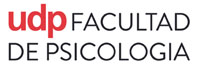 Programa de curso:Lecturas Lacanianas: Freud con Lacan.IDENTIFICACIÓN:Docente: Patricia Castillo patricia.castillo@udp.cl Horario: Miércoles de 18:30 a 20:00 horas				Sala: 303DESCRIPCION DEL CURSOLas Lecturas Lacanianas se proponen como la continuación del Seminario Permanente: Sigmund Freud, inscrito en el Magister en Psicología mención Teoría y Clínica Psicoanalítica, ambos espacios son un proyecto nuevo cuyo objetivo es ofrecer a los estudiantes de psicología de pregrado y postgrado de esta universidad y otras un espacio para la lectura sistemática, el debate y la reflexión en torno a los temas claves de la formación psicoanalítica.Las Lecturas Lacanianas se ofrece como un recurso que permitirá familiarizar entre los estudiantes  los conceptos en los cuales se funda la una gran parte de la escuela francesa de psicoanálisis.La obra de Lacan es universalmente reconocida e influyente en distintas disciplinas y desarrollos filosóficos y políticos. En este programa tiene un objetivo introductorio, a través de las distintas clases y lecturas se buscará reconstruir la lógica que Lacan produce en el marco del psicoanálisis con el “Retorno a Freud” y las consecuencias teóricas que dicha aproximación tuvo, entre ellas una de sus consignas más conocidas: “El inconsciente estructurado como un lenguaje”. Para ello leeremos una selección de clases de los Seminarios de Lacan, en las que se construyen y evidencian las consecuencias teóricas y clínicas de pensar al inconsciente ligado al concepto de estructura, aún cuando ello no significa que sea cerrada. El programa está organizado en torno a cuatro unidades que iremos desarrollando semana a semana desde fines de agosto a diciembre.OBJETIVOSObjetivos Generales: Identificar las herramientas conceptuales básicas sobre la enseñanza de J. Lacan 2Distinguir la particular lectura que este psicoanalista hizo de la producción de S. Freud.Contextualizar las discrepancias entre J. Lacan y las corrientes postfreudianas.Objetivos Específicos:Ubicar la articulación de la obra de J. Lacan, en relación a la lingüística estructural y la antropología estructural.Identificar las categorías simbólico, imaginario y real como parte de una discusión que deviene de ese diálogo con otras disciplinas: lingüística, lógica y antropología.Reconocer los puntos de subversión comunes entre la subversión del sujeto planteada por J. Lacan y la revolución de S. Freud.Que incorporen las herramientas principales del pensamiento de J. Lacan en relación a la lógica significante y el valor conceptual de la formalización en los esquemas Lambda y en particular, en el Grafo del deseo. Distinguir los articuladores esenciales en la dirección de la cura de orientación lacaniana, a saber: deseo y demanda, noción de falta de objeto y falo, síntoma y fantasma, pulsión y goce. CONTENIDOS Unidad 1 Dialéctica del deseo, de la necesidad, y de la demanda - La palabra, el lenguaje y el registro simbólicoEl sujeto, el significante y el significado.Dialéctica del deseo: el Grafo del deseo.Hamlet: la trama del deseo Bibliografía obligatoria: Bibliografía ObligatoriaW. Shakespeare: Hamlet (1601) España, Salvat Ed., 1969
J. Lacan: Seminario V Las formaciones del inconsciente (1957-58), Bs. As, Ed. Paidós - Clases 18: Las máscaras del síntoma y 19: El significante, la barra y el falo.Seminario VI, El deseo y su interpretación– Clases sobre Hamlet.Seminario X, La angustia (1962-63), Bs. As, Ed. Paidós – Clase 3 Del cosmos al Unheimlichkeit. Bibliografía optativa:S. Freud: La interpretación de los sueños (1900), Cap. 5 El material y las fuentes de los sueños, Punto D. en Obras Completas, T IV, Bs. As., Amorrortu Ed. Unidad 2 Aforismo del deseo: el deseo como deseo del Otro.Diferencia entre determinación significante y causación del deseo. -La ley del significante, el falo y el objeto “a”.El concepto de fantasma como escenario del deseo.La Demanda, el deseo y la angustia.El Inconsciente pulsátil Bibliografía obligatoria: J. Lacan Seminario X, La angustia (1962-63), Bs.As, Ed. Paidós. Clase 21 El grifo de Piaget.Seminario XI, Los cuatro conceptos fundamentales del Psicoanálisis (1964), Bs. As., Ed. Paidós. Clase 2, El inconsciente freudiano y el nuestro. Clase 3, Del sujeto de la certeza.Bibliografía optativa:S. Freud: La interpretación de los sueños (1900)M Cap. 7, Sobre la psicología de los procesos oníricos (pp. 504-506), en Obras Completas, T V. Unidad 3 El amor, el deseo y la pulsión.La división subjetivaLa cuestión de la satisfacción.La antinomia entre cumplimiento y satisfacción. El amor como articulador entre el goce y el deseo. Objeto “a”: función de metáfora del sujeto del goce. Bibliografia obligatoria: J. Lacan: Seminario X, La angustia , Bs. As, Ed. Paidós – Clases 8 La causa del deseo, y 13 Aforismos sobre el amor
Seminario VII, La ética del psicoanálisis, Ed. Paidós, Clase 6, De la ley moralBibliografia optativa:
S. Freud: Más allá del principio del placer (1920), en Obras Completas, Amorrortu Ed., T XVIII. Daniel Rubinszteijn Compilador: Paradojas de la Satisfacción, un plus que resta. (2012) Bs. As. Ed. Eudeba. Daniel Rubinszteijn: Pierdo, luego existo. Unidad 4 La pulsión freudiana.El circuito pulsional y el Otro.La sexualidad y la pulsión como pulsión parcial.El montaje de la pulsión.Gramática de la pulsión.Materma de la pulsión. Bibliografía obligatoria:J. Lacan: Seminario XI, Los cuatro conceptos fundamentales (1964), Clase 13: Desmontaje de la pulsión; Clase 14: La pulsión parcial y su circuito.O. Umérez: Deseo-Demanda, Pulsión y Síntoma. Psiqué J. V. E. Ed. Bs. As. 1999.
Bibliografía optativa:
S. Freud: Contribuciones a la psicología del amor, II: Sobre la más generalizada degradación de la vida amorosa(1912), en Obras Completas, Amorrortu Ed., T XI.
Nuevas Conferencias de Introducción al Psicoanalisis (1932), Lección XXXII: La angustia y la vida pulsional, en Obras Completas, Amorrortu Ed., T. XXII. Calendarización 2016FechaContenidoBibliografía31/08/2016Inauguración.7/09/2016Unidad 1Dialéctica del deseo, de la necesidad, y de la demanda - La palabra, el lenguaje y el registro simbólicoEl sujeto, el significante y el significado.Dialéctica del deseo: el Grafo del deseo.Hamlet: la trama del deseo Bibliografía obligatoria: W.Shakespeare: Hamlet (1601) España, Salvat Ed, 1969
J. Lacan: Seminario V Las formaciones del inconsciente (1957-58), Bs.As, Ed. Paidós - Clases 18: Las máscaras del síntoma y 19: El significante, la barra y el falo.14/09/2016Unidad 1Dialéctica del deseo, de la necesidad, y de la demanda - La palabra, el lenguaje y el registro simbólicoEl sujeto, el significante y el significado.Dialéctica del deseo: el Grafo del deseo.Hamlet: la trama del deseo Bibliografía obligatoria: Seminario VI, El deseo y su interpretación – Clases sobre Hamlet. 28/09/2016Unidad 1Dialéctica del deseo, de la necesidad, y de la demanda - La palabra, el lenguaje y el registro simbólicoEl sujeto, el significante y el significado.Dialéctica del deseo: el Grafo del deseo.Hamlet: la trama del deseo Bibliografía obligatoria: Seminario VI, El deseo y su interpretación – Clases sobre Hamlet.05/10/2016Unidad 1Dialéctica del deseo, de la necesidad, y de la demanda - La palabra, el lenguaje y el registro simbólicoEl sujeto, el significante y el significado.Dialéctica del deseo: el Grafo del deseo.Hamlet: la trama del deseo Bibliografía obligatoria: Seminario VI, El deseo y su interpretación – Clases sobre Hamlet.12/10/2016Unidad 1Dialéctica del deseo, de la necesidad, y de la demanda - La palabra, el lenguaje y el registro simbólicoEl sujeto, el significante y el significado.Dialéctica del deseo: el Grafo del deseo.Hamlet: la trama del deseo Bibliografía obligatoria: Seminario X, La angustia (1962-63), Bs. As, Ed. Paidós – Clase 3 Del cosmos al Unheimlichkeit19/10/2016Unidad 2Aforismo del deseo: el deseo como deseo del Otro.Diferencia entre determinación significante y causación del deseo. -La ley del significante, el falo y el objeto “a”.El concepto de fantasma como escenario del deseo.La Demanda, el deseo y la angustia.El Inconsciente pulsátil Seminario X, La angustia (1962-63), Bs. As, Ed. Paidós. Clase 21 El grifo de Piaget.26/10/2016Unidad 2Aforismo del deseo: el deseo como deseo del Otro.Diferencia entre determinación significante y causación del deseo. -La ley del significante, el falo y el objeto “a”.El concepto de fantasma como escenario del deseo.La Demanda, el deseo y la angustia.El Inconsciente pulsátil Seminario XI, Los cuatro conceptos fundamentales del Psicoanalisis (1964), Bs. As., Ed. Paidós. Clase 2, El inconsciente freudiano y el nuestro. Clase 3, Del sujeto de la certeza.02/11/2016Visita internacionalLuciano Lutereau16/11/2016Unidad 3El amor, el deseo y la pulsión.La división subjetivaLa cuestión de la satisfacción.La antinomia entre cumplimiento y satisfacción. El amor como articulador entre el goce y el deseo. Objeto “a”: función de metáfora del sujeto del goce. Seminario X, La angustia , Bs. As, Ed. Paidós – Clases 8 La causa del deseo, y 13 Aforismos sobre el amor30/11/2016Unidad 3El amor, el deseo y la pulsión.La división subjetivaLa cuestión de la satisfacción.La antinomia entre cumplimiento y satisfacción. El amor como articulador entre el goce y el deseo. Objeto “a”: función de metáfora del sujeto del goce. Seminario VII, La ética del psicoanálisis, Ed. Paidós, Clase 6, De la ley moral07/12/2016Unidad 4La pulsión freudiana.El circuito pulsional y el Otro.La sexualidad y la pulsión como pulsión parcial.El montaje de la pulsión.Gramática de la pulsión.Matema de la pulsión. Seminario XI, Los cuatro conceptos fundamentales (1964), Clase 13: Desmontaje de la pulsión; Clase 14: La pulsión parcial y su circuito.14/12/2016Unidad 4La pulsión freudiana.El circuito pulsional y el Otro.La sexualidad y la pulsión como pulsión parcial.El montaje de la pulsión.Gramática de la pulsión.Matema de la pulsión. Seminario XI, Los cuatro conceptos fundamentales (1964), Clase 13: Desmontaje de la pulsión; Clase 14: La pulsión parcial y su circuito.14/12/2016Unidad 4La pulsión freudiana.El circuito pulsional y el Otro.La sexualidad y la pulsión como pulsión parcial.El montaje de la pulsión.Gramática de la pulsión.Matema de la pulsión. Deseo-Demanda, Pulsión y Síntoma. Psiqué J. V. E. Ed. Bs. As. 1999.